滋賀県平和祈念館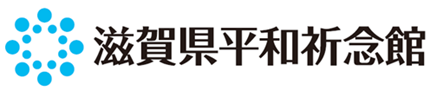 （ＦＡＸ：０７４９－４６－０３５０）（Ｅ－ｍａｉｌ：　heiwa＠pref.shiga.lg.jp）　　　　滋賀県平和祈念館を活用した学習実施報告書  （学校用）滋賀県平和祈念館（ＦＡＸ：０７４９－４６－０３５０）（Ｅ－ｍａｉｌ：　heiwa＠pref.shiga.lg.jp）　　　　滋賀県平和祈念館を活用した学習実施報告書  （学校用） 学校名立　　　　　　学校立　　　　　　学校立　　　　　　学校立　　　　　　学校立　　　　　　学校 校長名 校長名 電　話 　　　　　－　　　　－ 　　　　　－　　　　－ 　　　　　－　　　　－ 　　　　　－　　　　－ 　　　　　－　　　　－ ＦＡＸ ＦＡＸ 　　　　－　　　－ 　　　　－　　　－ 実施日 令和　　　年　　月　　　日（　　）曜日　　　時　　　分　から　　　時　　　分 令和　　　年　　月　　　日（　　）曜日　　　時　　　分　から　　　時　　　分 令和　　　年　　月　　　日（　　）曜日　　　時　　　分　から　　　時　　　分 令和　　　年　　月　　　日（　　）曜日　　　時　　　分　から　　　時　　　分 令和　　　年　　月　　　日（　　）曜日　　　時　　　分　から　　　時　　　分 令和　　　年　　月　　　日（　　）曜日　　　時　　　分　から　　　時　　　分 令和　　　年　　月　　　日（　　）曜日　　　時　　　分　から　　　時　　　分 令和　　　年　　月　　　日（　　）曜日　　　時　　　分　から　　　時　　　分 令和　　　年　　月　　　日（　　）曜日　　　時　　　分　から　　　時　　　分 場所滋賀県平和祈念館　・　学校　　・　その他（　　　　　　　　　　　　）滋賀県平和祈念館　・　学校　　・　その他（　　　　　　　　　　　　）滋賀県平和祈念館　・　学校　　・　その他（　　　　　　　　　　　　）滋賀県平和祈念館　・　学校　　・　その他（　　　　　　　　　　　　）滋賀県平和祈念館　・　学校　　・　その他（　　　　　　　　　　　　）滋賀県平和祈念館　・　学校　　・　その他（　　　　　　　　　　　　）滋賀県平和祈念館　・　学校　　・　その他（　　　　　　　　　　　　）滋賀県平和祈念館　・　学校　　・　その他（　　　　　　　　　　　　）滋賀県平和祈念館　・　学校　　・　その他（　　　　　　　　　　　　） 目　標 事前学習 の内容 事前学習 の内容平和祈念館を活用した学習平和祈念館を活用した学習平和祈念館を活用した学習平和祈念館を活用した学習平和祈念館を活用した学習平和祈念館を活用した学習平和祈念館を活用した学習平和祈念館を活用した学習平和祈念館を活用した学習平和祈念館を活用した学習【教育課程上の位置づけ】　教科（　　　　）　・　道徳　・　総合的な学習の時間　・特別活動　・　その他（　　　　）【教育課程上の位置づけ】　教科（　　　　）　・　道徳　・　総合的な学習の時間　・特別活動　・　その他（　　　　）【教育課程上の位置づけ】　教科（　　　　）　・　道徳　・　総合的な学習の時間　・特別活動　・　その他（　　　　）【教育課程上の位置づけ】　教科（　　　　）　・　道徳　・　総合的な学習の時間　・特別活動　・　その他（　　　　）【教育課程上の位置づけ】　教科（　　　　）　・　道徳　・　総合的な学習の時間　・特別活動　・　その他（　　　　）【教育課程上の位置づけ】　教科（　　　　）　・　道徳　・　総合的な学習の時間　・特別活動　・　その他（　　　　）【教育課程上の位置づけ】　教科（　　　　）　・　道徳　・　総合的な学習の時間　・特別活動　・　その他（　　　　）【教育課程上の位置づけ】　教科（　　　　）　・　道徳　・　総合的な学習の時間　・特別活動　・　その他（　　　　）【教育課程上の位置づけ】　教科（　　　　）　・　道徳　・　総合的な学習の時間　・特別活動　・　その他（　　　　）【教育課程上の位置づけ】　教科（　　　　）　・　道徳　・　総合的な学習の時間　・特別活動　・　その他（　　　　）【主な学習】【主な学習】【主な学習】【主な学習】【主な学習】【主な学習】【主な学習】【主な学習】【主な学習】【主な学習】【ふりかえり】　Ａ：よくできた　 Ｂ：だいたいできた　 Ｃ：あまりできなかった　 Ｄ：できなかった【ふりかえり】　Ａ：よくできた　 Ｂ：だいたいできた　 Ｃ：あまりできなかった　 Ｄ：できなかった【ふりかえり】　Ａ：よくできた　 Ｂ：だいたいできた　 Ｃ：あまりできなかった　 Ｄ：できなかった【ふりかえり】　Ａ：よくできた　 Ｂ：だいたいできた　 Ｃ：あまりできなかった　 Ｄ：できなかった【ふりかえり】　Ａ：よくできた　 Ｂ：だいたいできた　 Ｃ：あまりできなかった　 Ｄ：できなかった【ふりかえり】　Ａ：よくできた　 Ｂ：だいたいできた　 Ｃ：あまりできなかった　 Ｄ：できなかった【ふりかえり】　Ａ：よくできた　 Ｂ：だいたいできた　 Ｃ：あまりできなかった　 Ｄ：できなかった【ふりかえり】　Ａ：よくできた　 Ｂ：だいたいできた　 Ｃ：あまりできなかった　 Ｄ：できなかった【ふりかえり】　Ａ：よくできた　 Ｂ：だいたいできた　 Ｃ：あまりできなかった　 Ｄ：できなかった【ふりかえり】　Ａ：よくできた　 Ｂ：だいたいできた　 Ｃ：あまりできなかった　 Ｄ：できなかった①児童・生徒は、「めあて」をもって学習にのぞめましたか。　　　　　　…　【　　　】　②児童・生徒は、滋賀県における戦争について考えることができましたか。…　【　　　】③今日の学習は、平和について考えるきっかけになりましたか。　　　　　…　【　　　】④滋賀県平和祈念館の動画コンテンツ（戦争証言、戦争遺跡、アニメ、You tube動画など）は、有効活用できましたか。　　　　　　　　　　　…　【　　　】①児童・生徒は、「めあて」をもって学習にのぞめましたか。　　　　　　…　【　　　】　②児童・生徒は、滋賀県における戦争について考えることができましたか。…　【　　　】③今日の学習は、平和について考えるきっかけになりましたか。　　　　　…　【　　　】④滋賀県平和祈念館の動画コンテンツ（戦争証言、戦争遺跡、アニメ、You tube動画など）は、有効活用できましたか。　　　　　　　　　　　…　【　　　】①児童・生徒は、「めあて」をもって学習にのぞめましたか。　　　　　　…　【　　　】　②児童・生徒は、滋賀県における戦争について考えることができましたか。…　【　　　】③今日の学習は、平和について考えるきっかけになりましたか。　　　　　…　【　　　】④滋賀県平和祈念館の動画コンテンツ（戦争証言、戦争遺跡、アニメ、You tube動画など）は、有効活用できましたか。　　　　　　　　　　　…　【　　　】①児童・生徒は、「めあて」をもって学習にのぞめましたか。　　　　　　…　【　　　】　②児童・生徒は、滋賀県における戦争について考えることができましたか。…　【　　　】③今日の学習は、平和について考えるきっかけになりましたか。　　　　　…　【　　　】④滋賀県平和祈念館の動画コンテンツ（戦争証言、戦争遺跡、アニメ、You tube動画など）は、有効活用できましたか。　　　　　　　　　　　…　【　　　】①児童・生徒は、「めあて」をもって学習にのぞめましたか。　　　　　　…　【　　　】　②児童・生徒は、滋賀県における戦争について考えることができましたか。…　【　　　】③今日の学習は、平和について考えるきっかけになりましたか。　　　　　…　【　　　】④滋賀県平和祈念館の動画コンテンツ（戦争証言、戦争遺跡、アニメ、You tube動画など）は、有効活用できましたか。　　　　　　　　　　　…　【　　　】①児童・生徒は、「めあて」をもって学習にのぞめましたか。　　　　　　…　【　　　】　②児童・生徒は、滋賀県における戦争について考えることができましたか。…　【　　　】③今日の学習は、平和について考えるきっかけになりましたか。　　　　　…　【　　　】④滋賀県平和祈念館の動画コンテンツ（戦争証言、戦争遺跡、アニメ、You tube動画など）は、有効活用できましたか。　　　　　　　　　　　…　【　　　】①児童・生徒は、「めあて」をもって学習にのぞめましたか。　　　　　　…　【　　　】　②児童・生徒は、滋賀県における戦争について考えることができましたか。…　【　　　】③今日の学習は、平和について考えるきっかけになりましたか。　　　　　…　【　　　】④滋賀県平和祈念館の動画コンテンツ（戦争証言、戦争遺跡、アニメ、You tube動画など）は、有効活用できましたか。　　　　　　　　　　　…　【　　　】①児童・生徒は、「めあて」をもって学習にのぞめましたか。　　　　　　…　【　　　】　②児童・生徒は、滋賀県における戦争について考えることができましたか。…　【　　　】③今日の学習は、平和について考えるきっかけになりましたか。　　　　　…　【　　　】④滋賀県平和祈念館の動画コンテンツ（戦争証言、戦争遺跡、アニメ、You tube動画など）は、有効活用できましたか。　　　　　　　　　　　…　【　　　】①児童・生徒は、「めあて」をもって学習にのぞめましたか。　　　　　　…　【　　　】　②児童・生徒は、滋賀県における戦争について考えることができましたか。…　【　　　】③今日の学習は、平和について考えるきっかけになりましたか。　　　　　…　【　　　】④滋賀県平和祈念館の動画コンテンツ（戦争証言、戦争遺跡、アニメ、You tube動画など）は、有効活用できましたか。　　　　　　　　　　　…　【　　　】①児童・生徒は、「めあて」をもって学習にのぞめましたか。　　　　　　…　【　　　】　②児童・生徒は、滋賀県における戦争について考えることができましたか。…　【　　　】③今日の学習は、平和について考えるきっかけになりましたか。　　　　　…　【　　　】④滋賀県平和祈念館の動画コンテンツ（戦争証言、戦争遺跡、アニメ、You tube動画など）は、有効活用できましたか。　　　　　　　　　　　…　【　　　】 事後学習 の内容 事後学習 の内容 事後学習 の内容 事後学習 の内容 <成果と課題> <成果と課題> <成果と課題> <成果と課題> <成果と課題> <成果と課題> <成果と課題> <成果と課題> <成果と課題> <成果と課題> 作成日 令和　　年　　　月　　日 令和　　年　　　月　　日 作成者 作成者 （職名）　　　 （職名）　　　 （職名）　　　 （職名）　　　 （職名）　　　 学校名 ○○立○○学校 ○○立○○学校 ○○立○○学校 ○○立○○学校 ○○立○○学校 校長名 校長名 ○○　○○     ○○　○○     電　話 ○○○－○○○－○○○○ ○○○－○○○－○○○○ ○○○－○○○－○○○○ ○○○－○○○－○○○○ ○○○－○○○－○○○○ ＦＡＸ ＦＡＸ ○○○－○○○－○○○○ ○○○－○○○－○○○○ 実施日 令和　○年　　○月○日（○）曜日　○時○分　から　○時○分 令和　○年　　○月○日（○）曜日　○時○分　から　○時○分 令和　○年　　○月○日（○）曜日　○時○分　から　○時○分 令和　○年　　○月○日（○）曜日　○時○分　から　○時○分 令和　○年　　○月○日（○）曜日　○時○分　から　○時○分 令和　○年　　○月○日（○）曜日　○時○分　から　○時○分 令和　○年　　○月○日（○）曜日　○時○分　から　○時○分 令和　○年　　○月○日（○）曜日　○時○分　から　○時○分 令和　○年　　○月○日（○）曜日　○時○分　から　○時○分 場所滋賀県平和祈念館　・　学校　　・　その他（　　　　　　　　　　　　）滋賀県平和祈念館　・　学校　　・　その他（　　　　　　　　　　　　）滋賀県平和祈念館　・　学校　　・　その他（　　　　　　　　　　　　）滋賀県平和祈念館　・　学校　　・　その他（　　　　　　　　　　　　）滋賀県平和祈念館　・　学校　　・　その他（　　　　　　　　　　　　）滋賀県平和祈念館　・　学校　　・　その他（　　　　　　　　　　　　）滋賀県平和祈念館　・　学校　　・　その他（　　　　　　　　　　　　）滋賀県平和祈念館　・　学校　　・　その他（　　　　　　　　　　　　）滋賀県平和祈念館　・　学校　　・　その他（　　　　　　　　　　　　） 目　標・昭和のはじめの１５年にわたる戦争について、身近な地域であったできごとを知り、戦争の悲惨さや平和の尊さを学ぶ。・実物にふれて、戦時中の生活や社会の様子を実感的に理解する。・昭和のはじめの１５年にわたる戦争について、身近な地域であったできごとを知り、戦争の悲惨さや平和の尊さを学ぶ。・実物にふれて、戦時中の生活や社会の様子を実感的に理解する。・昭和のはじめの１５年にわたる戦争について、身近な地域であったできごとを知り、戦争の悲惨さや平和の尊さを学ぶ。・実物にふれて、戦時中の生活や社会の様子を実感的に理解する。・昭和のはじめの１５年にわたる戦争について、身近な地域であったできごとを知り、戦争の悲惨さや平和の尊さを学ぶ。・実物にふれて、戦時中の生活や社会の様子を実感的に理解する。・昭和のはじめの１５年にわたる戦争について、身近な地域であったできごとを知り、戦争の悲惨さや平和の尊さを学ぶ。・実物にふれて、戦時中の生活や社会の様子を実感的に理解する。・昭和のはじめの１５年にわたる戦争について、身近な地域であったできごとを知り、戦争の悲惨さや平和の尊さを学ぶ。・実物にふれて、戦時中の生活や社会の様子を実感的に理解する。・昭和のはじめの１５年にわたる戦争について、身近な地域であったできごとを知り、戦争の悲惨さや平和の尊さを学ぶ。・実物にふれて、戦時中の生活や社会の様子を実感的に理解する。・昭和のはじめの１５年にわたる戦争について、身近な地域であったできごとを知り、戦争の悲惨さや平和の尊さを学ぶ。・実物にふれて、戦時中の生活や社会の様子を実感的に理解する。・昭和のはじめの１５年にわたる戦争について、身近な地域であったできごとを知り、戦争の悲惨さや平和の尊さを学ぶ。・実物にふれて、戦時中の生活や社会の様子を実感的に理解する。 事前学習 の内容 事前学習 の内容 ・「滋賀で学ぶ戦争の記録」を活用したり、地域の方からお話を聞いたりすることで、平和学習に対する意欲を高めた。（１時間） ・個々に学習のめあてを持たせ、学習グループを編成した。また、学習用具の準備や安全面の指導を行った。（１時間） ・「滋賀で学ぶ戦争の記録」を活用したり、地域の方からお話を聞いたりすることで、平和学習に対する意欲を高めた。（１時間） ・個々に学習のめあてを持たせ、学習グループを編成した。また、学習用具の準備や安全面の指導を行った。（１時間） ・「滋賀で学ぶ戦争の記録」を活用したり、地域の方からお話を聞いたりすることで、平和学習に対する意欲を高めた。（１時間） ・個々に学習のめあてを持たせ、学習グループを編成した。また、学習用具の準備や安全面の指導を行った。（１時間） ・「滋賀で学ぶ戦争の記録」を活用したり、地域の方からお話を聞いたりすることで、平和学習に対する意欲を高めた。（１時間） ・個々に学習のめあてを持たせ、学習グループを編成した。また、学習用具の準備や安全面の指導を行った。（１時間） ・「滋賀で学ぶ戦争の記録」を活用したり、地域の方からお話を聞いたりすることで、平和学習に対する意欲を高めた。（１時間） ・個々に学習のめあてを持たせ、学習グループを編成した。また、学習用具の準備や安全面の指導を行った。（１時間） ・「滋賀で学ぶ戦争の記録」を活用したり、地域の方からお話を聞いたりすることで、平和学習に対する意欲を高めた。（１時間） ・個々に学習のめあてを持たせ、学習グループを編成した。また、学習用具の準備や安全面の指導を行った。（１時間） ・「滋賀で学ぶ戦争の記録」を活用したり、地域の方からお話を聞いたりすることで、平和学習に対する意欲を高めた。（１時間） ・個々に学習のめあてを持たせ、学習グループを編成した。また、学習用具の準備や安全面の指導を行った。（１時間） ・「滋賀で学ぶ戦争の記録」を活用したり、地域の方からお話を聞いたりすることで、平和学習に対する意欲を高めた。（１時間） ・個々に学習のめあてを持たせ、学習グループを編成した。また、学習用具の準備や安全面の指導を行った。（１時間）平和祈念館を活用した学習平和祈念館を活用した学習平和祈念館を活用した学習平和祈念館を活用した学習平和祈念館を活用した学習平和祈念館を活用した学習平和祈念館を活用した学習平和祈念館を活用した学習平和祈念館を活用した学習平和祈念館を活用した学習【教育課程上の位置づけ】　教科（　　　　）　・　道徳　・　総合的な学習の時間　・特別活動　・　その他（　　　　）【教育課程上の位置づけ】　教科（　　　　）　・　道徳　・　総合的な学習の時間　・特別活動　・　その他（　　　　）【教育課程上の位置づけ】　教科（　　　　）　・　道徳　・　総合的な学習の時間　・特別活動　・　その他（　　　　）【教育課程上の位置づけ】　教科（　　　　）　・　道徳　・　総合的な学習の時間　・特別活動　・　その他（　　　　）【教育課程上の位置づけ】　教科（　　　　）　・　道徳　・　総合的な学習の時間　・特別活動　・　その他（　　　　）【教育課程上の位置づけ】　教科（　　　　）　・　道徳　・　総合的な学習の時間　・特別活動　・　その他（　　　　）【教育課程上の位置づけ】　教科（　　　　）　・　道徳　・　総合的な学習の時間　・特別活動　・　その他（　　　　）【教育課程上の位置づけ】　教科（　　　　）　・　道徳　・　総合的な学習の時間　・特別活動　・　その他（　　　　）【教育課程上の位置づけ】　教科（　　　　）　・　道徳　・　総合的な学習の時間　・特別活動　・　その他（　　　　）【教育課程上の位置づけ】　教科（　　　　）　・　道徳　・　総合的な学習の時間　・特別活動　・　その他（　　　　）【主な学習】展示見学（学校で作成したワークシートを用いた調べ学習）　平和祈念館職員による講座【主な学習】展示見学（学校で作成したワークシートを用いた調べ学習）　平和祈念館職員による講座【主な学習】展示見学（学校で作成したワークシートを用いた調べ学習）　平和祈念館職員による講座【主な学習】展示見学（学校で作成したワークシートを用いた調べ学習）　平和祈念館職員による講座【主な学習】展示見学（学校で作成したワークシートを用いた調べ学習）　平和祈念館職員による講座【主な学習】展示見学（学校で作成したワークシートを用いた調べ学習）　平和祈念館職員による講座【主な学習】展示見学（学校で作成したワークシートを用いた調べ学習）　平和祈念館職員による講座【主な学習】展示見学（学校で作成したワークシートを用いた調べ学習）　平和祈念館職員による講座【主な学習】展示見学（学校で作成したワークシートを用いた調べ学習）　平和祈念館職員による講座【主な学習】展示見学（学校で作成したワークシートを用いた調べ学習）　平和祈念館職員による講座【ふりかえり】　Ａ：よくできた　 Ｂ：だいたいできた　 Ｃ：あまりできなかった　 Ｄ：できなかった【ふりかえり】　Ａ：よくできた　 Ｂ：だいたいできた　 Ｃ：あまりできなかった　 Ｄ：できなかった【ふりかえり】　Ａ：よくできた　 Ｂ：だいたいできた　 Ｃ：あまりできなかった　 Ｄ：できなかった【ふりかえり】　Ａ：よくできた　 Ｂ：だいたいできた　 Ｃ：あまりできなかった　 Ｄ：できなかった【ふりかえり】　Ａ：よくできた　 Ｂ：だいたいできた　 Ｃ：あまりできなかった　 Ｄ：できなかった【ふりかえり】　Ａ：よくできた　 Ｂ：だいたいできた　 Ｃ：あまりできなかった　 Ｄ：できなかった【ふりかえり】　Ａ：よくできた　 Ｂ：だいたいできた　 Ｃ：あまりできなかった　 Ｄ：できなかった【ふりかえり】　Ａ：よくできた　 Ｂ：だいたいできた　 Ｃ：あまりできなかった　 Ｄ：できなかった【ふりかえり】　Ａ：よくできた　 Ｂ：だいたいできた　 Ｃ：あまりできなかった　 Ｄ：できなかった【ふりかえり】　Ａ：よくできた　 Ｂ：だいたいできた　 Ｃ：あまりできなかった　 Ｄ：できなかった①児童・生徒は、「めあて」をもって学習にのぞめましたか。　　　　　　…　【　　　】　②児童・生徒は、滋賀県における戦争について考えることができましたか。…　【　　　】③今日の学習は、平和について考えるきっかけになりましたか。　　　　　…　【　　　】④滋賀県平和祈念館の動画コンテンツ（戦争証言、戦争遺跡、アニメ、You tube動画など）は、有効活用できましたか。　　　　　　　　　　　…　【　　　】①児童・生徒は、「めあて」をもって学習にのぞめましたか。　　　　　　…　【　　　】　②児童・生徒は、滋賀県における戦争について考えることができましたか。…　【　　　】③今日の学習は、平和について考えるきっかけになりましたか。　　　　　…　【　　　】④滋賀県平和祈念館の動画コンテンツ（戦争証言、戦争遺跡、アニメ、You tube動画など）は、有効活用できましたか。　　　　　　　　　　　…　【　　　】①児童・生徒は、「めあて」をもって学習にのぞめましたか。　　　　　　…　【　　　】　②児童・生徒は、滋賀県における戦争について考えることができましたか。…　【　　　】③今日の学習は、平和について考えるきっかけになりましたか。　　　　　…　【　　　】④滋賀県平和祈念館の動画コンテンツ（戦争証言、戦争遺跡、アニメ、You tube動画など）は、有効活用できましたか。　　　　　　　　　　　…　【　　　】①児童・生徒は、「めあて」をもって学習にのぞめましたか。　　　　　　…　【　　　】　②児童・生徒は、滋賀県における戦争について考えることができましたか。…　【　　　】③今日の学習は、平和について考えるきっかけになりましたか。　　　　　…　【　　　】④滋賀県平和祈念館の動画コンテンツ（戦争証言、戦争遺跡、アニメ、You tube動画など）は、有効活用できましたか。　　　　　　　　　　　…　【　　　】①児童・生徒は、「めあて」をもって学習にのぞめましたか。　　　　　　…　【　　　】　②児童・生徒は、滋賀県における戦争について考えることができましたか。…　【　　　】③今日の学習は、平和について考えるきっかけになりましたか。　　　　　…　【　　　】④滋賀県平和祈念館の動画コンテンツ（戦争証言、戦争遺跡、アニメ、You tube動画など）は、有効活用できましたか。　　　　　　　　　　　…　【　　　】①児童・生徒は、「めあて」をもって学習にのぞめましたか。　　　　　　…　【　　　】　②児童・生徒は、滋賀県における戦争について考えることができましたか。…　【　　　】③今日の学習は、平和について考えるきっかけになりましたか。　　　　　…　【　　　】④滋賀県平和祈念館の動画コンテンツ（戦争証言、戦争遺跡、アニメ、You tube動画など）は、有効活用できましたか。　　　　　　　　　　　…　【　　　】①児童・生徒は、「めあて」をもって学習にのぞめましたか。　　　　　　…　【　　　】　②児童・生徒は、滋賀県における戦争について考えることができましたか。…　【　　　】③今日の学習は、平和について考えるきっかけになりましたか。　　　　　…　【　　　】④滋賀県平和祈念館の動画コンテンツ（戦争証言、戦争遺跡、アニメ、You tube動画など）は、有効活用できましたか。　　　　　　　　　　　…　【　　　】①児童・生徒は、「めあて」をもって学習にのぞめましたか。　　　　　　…　【　　　】　②児童・生徒は、滋賀県における戦争について考えることができましたか。…　【　　　】③今日の学習は、平和について考えるきっかけになりましたか。　　　　　…　【　　　】④滋賀県平和祈念館の動画コンテンツ（戦争証言、戦争遺跡、アニメ、You tube動画など）は、有効活用できましたか。　　　　　　　　　　　…　【　　　】①児童・生徒は、「めあて」をもって学習にのぞめましたか。　　　　　　…　【　　　】　②児童・生徒は、滋賀県における戦争について考えることができましたか。…　【　　　】③今日の学習は、平和について考えるきっかけになりましたか。　　　　　…　【　　　】④滋賀県平和祈念館の動画コンテンツ（戦争証言、戦争遺跡、アニメ、You tube動画など）は、有効活用できましたか。　　　　　　　　　　　…　【　　　】①児童・生徒は、「めあて」をもって学習にのぞめましたか。　　　　　　…　【　　　】　②児童・生徒は、滋賀県における戦争について考えることができましたか。…　【　　　】③今日の学習は、平和について考えるきっかけになりましたか。　　　　　…　【　　　】④滋賀県平和祈念館の動画コンテンツ（戦争証言、戦争遺跡、アニメ、You tube動画など）は、有効活用できましたか。　　　　　　　　　　　…　【　　　】 事後学習 の内容 事後学習 の内容・学習したことや平和について考えたこと、感想などを新聞にまとめた。（２時間）・新聞などの学習成果物の発表会を行った。（１時間）・学習したことや平和について考えたこと、感想などを新聞にまとめた。（２時間）・新聞などの学習成果物の発表会を行った。（１時間）・学習したことや平和について考えたこと、感想などを新聞にまとめた。（２時間）・新聞などの学習成果物の発表会を行った。（１時間）・学習したことや平和について考えたこと、感想などを新聞にまとめた。（２時間）・新聞などの学習成果物の発表会を行った。（１時間）・学習したことや平和について考えたこと、感想などを新聞にまとめた。（２時間）・新聞などの学習成果物の発表会を行った。（１時間）・学習したことや平和について考えたこと、感想などを新聞にまとめた。（２時間）・新聞などの学習成果物の発表会を行った。（１時間）・学習したことや平和について考えたこと、感想などを新聞にまとめた。（２時間）・新聞などの学習成果物の発表会を行った。（１時間）・学習したことや平和について考えたこと、感想などを新聞にまとめた。（２時間）・新聞などの学習成果物の発表会を行った。（１時間） 事後学習 の内容 事後学習 の内容 <成果と課題>・展示見学では、各自ワークシートをもとに予定通り調べ学習ができた。・実物にふれる体験については、館の先生の説明があり、子どもたちは理解を深め、興味をもって学習できた。 <成果と課題>・展示見学では、各自ワークシートをもとに予定通り調べ学習ができた。・実物にふれる体験については、館の先生の説明があり、子どもたちは理解を深め、興味をもって学習できた。 <成果と課題>・展示見学では、各自ワークシートをもとに予定通り調べ学習ができた。・実物にふれる体験については、館の先生の説明があり、子どもたちは理解を深め、興味をもって学習できた。 <成果と課題>・展示見学では、各自ワークシートをもとに予定通り調べ学習ができた。・実物にふれる体験については、館の先生の説明があり、子どもたちは理解を深め、興味をもって学習できた。 <成果と課題>・展示見学では、各自ワークシートをもとに予定通り調べ学習ができた。・実物にふれる体験については、館の先生の説明があり、子どもたちは理解を深め、興味をもって学習できた。 <成果と課題>・展示見学では、各自ワークシートをもとに予定通り調べ学習ができた。・実物にふれる体験については、館の先生の説明があり、子どもたちは理解を深め、興味をもって学習できた。 <成果と課題>・展示見学では、各自ワークシートをもとに予定通り調べ学習ができた。・実物にふれる体験については、館の先生の説明があり、子どもたちは理解を深め、興味をもって学習できた。 <成果と課題>・展示見学では、各自ワークシートをもとに予定通り調べ学習ができた。・実物にふれる体験については、館の先生の説明があり、子どもたちは理解を深め、興味をもって学習できた。 <成果と課題>・展示見学では、各自ワークシートをもとに予定通り調べ学習ができた。・実物にふれる体験については、館の先生の説明があり、子どもたちは理解を深め、興味をもって学習できた。 <成果と課題>・展示見学では、各自ワークシートをもとに予定通り調べ学習ができた。・実物にふれる体験については、館の先生の説明があり、子どもたちは理解を深め、興味をもって学習できた。 作成日 令和　○年○月○日 令和　○年○月○日 作成者 作成者 （職名）　　　　○○　○○ （職名）　　　　○○　○○ （職名）　　　　○○　○○ （職名）　　　　○○　○○ （職名）　　　　○○　○○